Рабочий лист группы № 2Состав группы № 2:_____________________________________________________________________________________________________________________________________________________________________________________________________________________________________________________________________________________________________________________________________________________Руководитель группы:______________________________________________Задание 1. Перед вами фрагмент текста. «Московская городская художественная галерея имени_________________________________________________________________. Основана ____________________ в ________ году и передана им в дар г. Москве совместно с завещанным городу собранием _______________________________».Восстановите текст, пользуясь информацией размещенной над главным входом музея.Задание 2. Свою художественную галерею Павлу Михайловичу Третьякову пришлось собирать с нуля. Он писал: «Мне не нужно ни богатой природы, ни великолепной композиции, ни эффектного освещения, никаких чудес, дайте мне хоть лужу грязную, но чтобы в ней правда была, поэзия, а поэзия во всем может быть, это дело художника».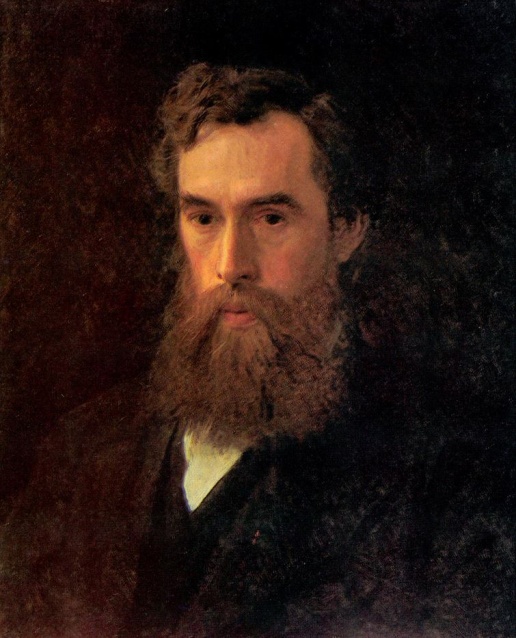 Как вы думаете, как данное высказывание характеризует П.М. Третьякова? Ответ запишите.Крамской Иван Николаевич,Портрет П. М. Третьякова. 1876 г.______________________________________________________________________________________________________________________________________________________________________________________________________________________________________________________________________________________________________________________________________________________________Задание 3. Годом основания Третьяковской галереи принято считать 1856 год. Именно тогда Павел Михайлович Третьяков приобрел две первые картины русских художников «Искушение» Н.Г. Шильдера и «Стычка с финляндскими контрабандистами» В.Г. Худякова. Коллекция произведений художественного творчества постоянно пополнялась. Напишите названия и авторов картин из этого собрания, заполнив таблицу.Задание 4. История Третьяковской галереи неразрывно связана с Товариществом передвижных художественных выставок. Третьяков разделял убеждения художников-передвижников.Пользуясь материалами к уроку, напишите, в чем заключались идеи художников. Каким образом П. Третьяков поддерживал художников-передвижников? Ответ запишите.______________________________________________________________________________________________________________________________________________________________________________________________________________________________________________________________________________________________________________________________________________________________Задание 5. Внешний вид Третьяковской галереи необычен.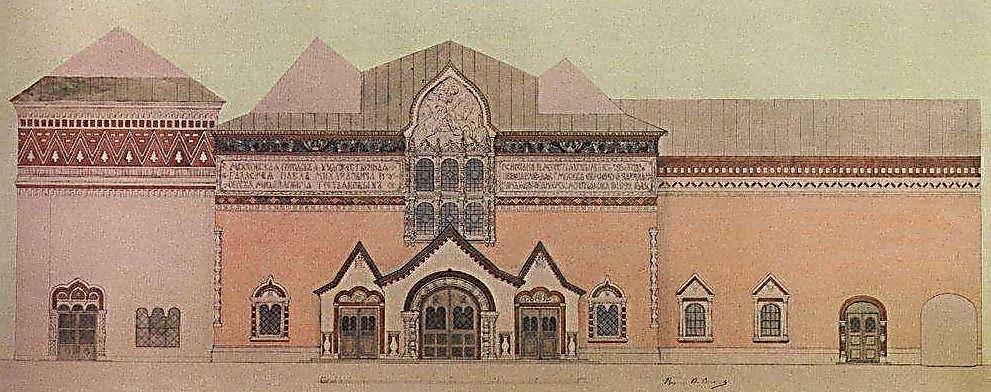 Внимательно рассмотрите экстерьер здания. Используя материалы к уроку, напишите, когда построено здание, кто автор проекта, какие мотивы использовал художник-архитектор при создании украшений здания.________________________________________________________________________________________________________________________________________________________________________________________________________________________________________________________________________________________Задание 6. Внимательно рассмотрите фотографии с изображением площади перед Третьяковской галереей.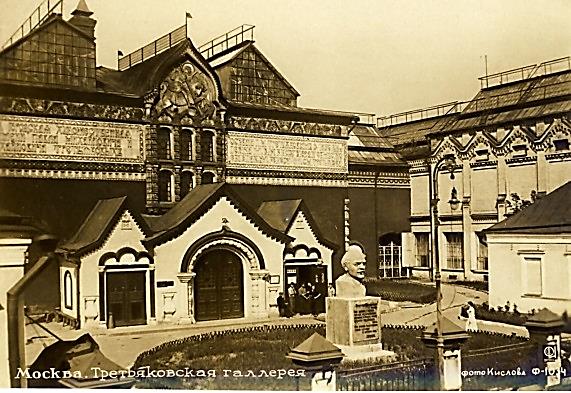 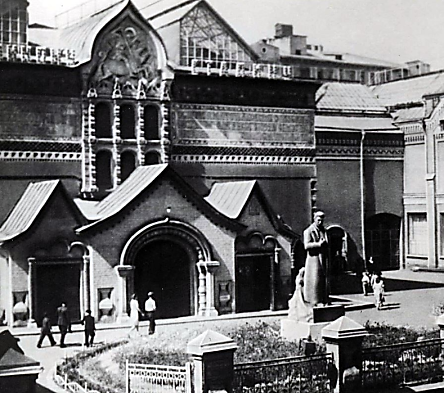 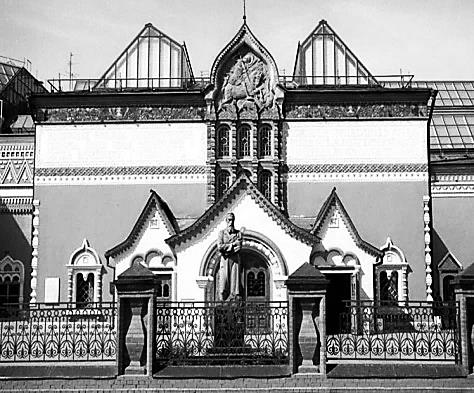 Определите, памятник какому человеку сейчас украшает площадь? Ответ запишите.______________________________________________________________________Задание 7. Пользуясь информацией на мемориальной доске, напишите, в связи с каким событием и в каком году Третьяковская галерея обрела статус государственного музея.____________________________________________________________________________________________________________________________________________Задание 8. В первые годы Советской власти директором музея был художник Игорь Грабарь. Коллекция картин продолжала пополняться. Рассмотрите иллюстрации. Напишите авторов и названия полотен.Задание 9. Прочитайте высказывание: «Музеи – это зеркало, отражающее отношение общества к своей культуре и истории».Как вы понимаете данное выражение? Ответ запишите.______________________________________________________________________________________________________________________________________________________________________________________________________________________________________________________________________________________________________________________________________________________________КартинаНазваниеАвтор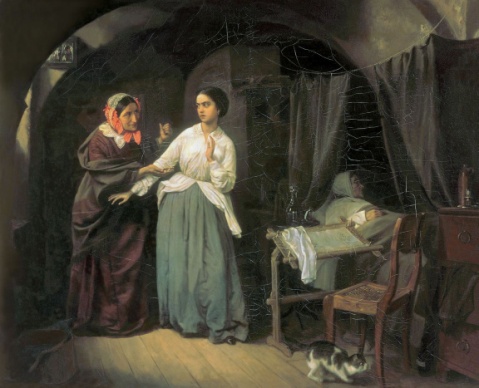 «Искушение»Н.Г. Шильдер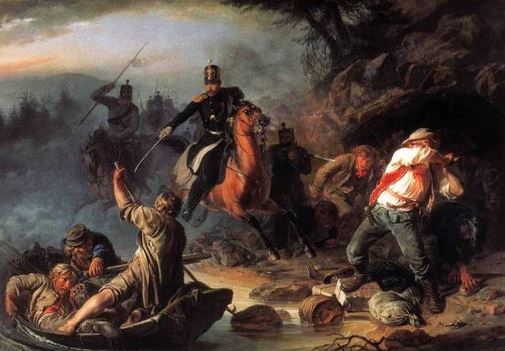 «Стычка с  финляндскими контрабандистами»В.Г. Худяков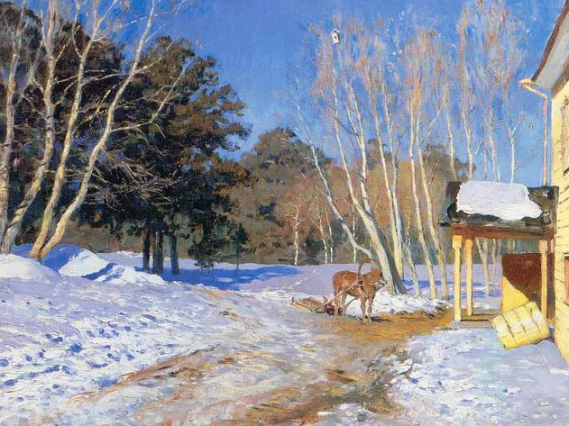 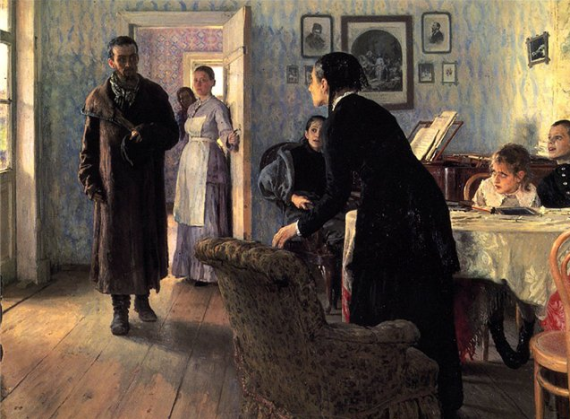 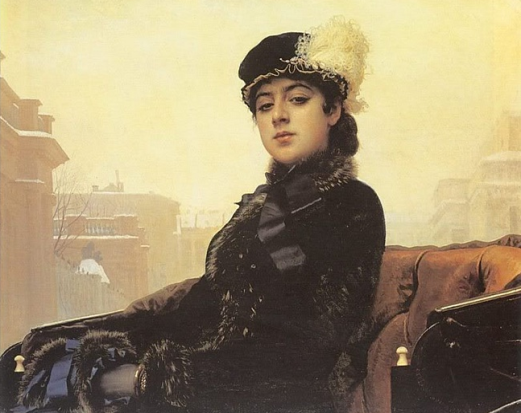 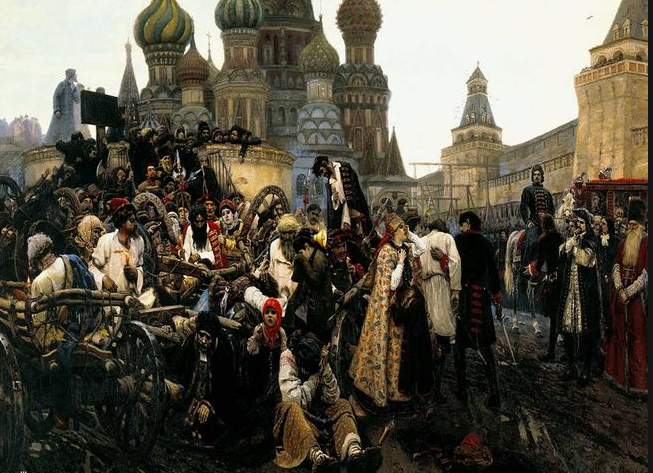 КартинаАвторНазвание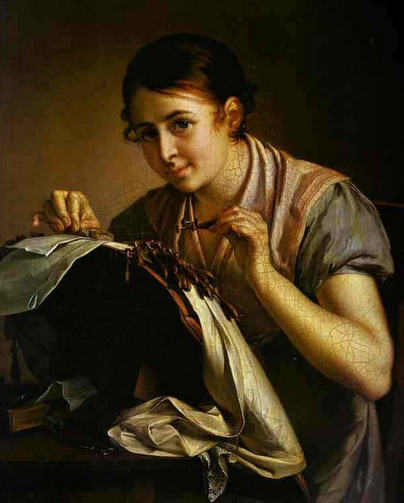 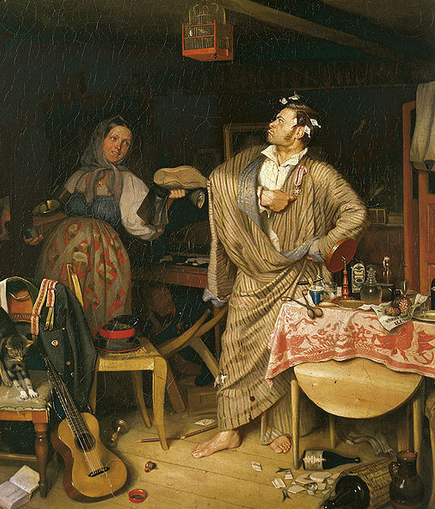 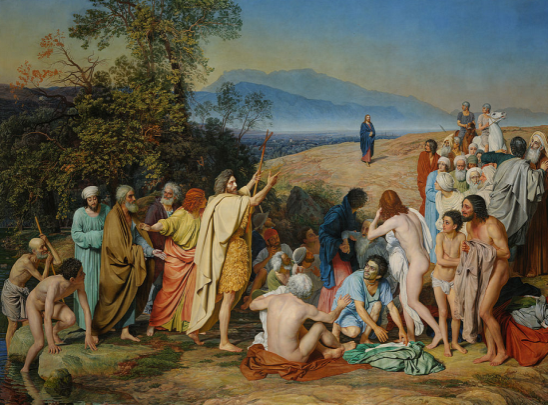 